ใช้ถ้อยคำต่อไปนี้ตอบคำถาม ข้อ ๑- ๑๐คำถามที่  ๑									๑  คะแนนสัตว์ ในข้อใด ไม่มี ในถ้อยความ๑.  แกะ  		๒.  ลิง  	๓.  หมาป่า		๔.  กระต่าย คำถามที่ ๒										๑  คะแนนจากถ้อยความ  ให้ความรู้ ในเรื่องใด๑. เมื่อน้อย เรียนรู้ให้มาก				 ๒.  มีกำลัง เข้มแข็ง จะอยู่ได้นาน๓.  มีเหตุผล สร้างหลักฐาน คนพาลเชื่อ		๔.   อย่าไว้ใจคนพาล สันดานโฉดคำถามที่  ๓ 									๑  คะแนนหากนักเรียนพบคนที่มีนิสัยเหมือนหมาป่า  ไม่ควรปฏิบัติอย่างไร		๑.	เข้าไปทำความรู้จัก		๒.หลีกหนีไปให้ไกล		๓.	ไม่เข้าไปยุ่งเกี่ยว		๔.    ไม่พูดคุยต่อล้อต่อเถียงคำถามที่  ๔									๑  คะแนนหากเจ้าไม่ปด	ปรากฏดูเหมือน  จะเป็นพ่อเจ้า ข้าเปล่าเลอะเลือน    เป็นคำพูดลักษณะใด          ๑.  ห่วงหา		๒.  ห่วงใย		๓.  เอื้ออาทร		 ๔.  ผูกพยาบาท คำถามที่ ๕									๑๐  คะแนน           จากถ้อยความข้างต้น ข้อความต่อไปนี้ เป็นความจริง หรือ ไม่เป็นความจริง                  ข้อความ เป็นความจริง        จงเขียนเครื่องหมาย  X ในช่อง  “ใช่”     ข้อความ ไม่เป็นความจริง     จงเขียนเครื่องหมาย X ในช่อง  “ไม่ใช่”คำถามที่๖										๕  คะแนน		  ให้นักเรียน เขียนข้อคิด   จากการอ่านถ้อยความ   จำนวน  ๒  ข้อ                           โดยเขียนตอบด้วยตัวบรรจงครึ่งบรรทัด ในตารางที่กำหนดให้คำถามที่ ๘										๖  คะแนน               ให้นักเรียนเขียนบอกอุปนิสัยของตัวละครที่กำหนด   โดยบอกพฤติกรรมและเรื่องราวที่อ่านเพื่อสนับสนุนคำตอบ  ด้วยตัวบรรจงครึ่งบรรทัดคำถามที่ ๙										๕  คะแนน                 นักเรียนอ่านคำแล้วเขียนคำอ่าน  ในตาราง ด้วยตัวบรรจงเต็มบรรทัด คำถามที่  ๑๐									๑๐  คะแนน	ให้เขียนคำตอบให้สัมพันธ์กับข้อความ แต่ละตอนที่กำหนดให้ในตาราง ด้วยตัวบรรจงเต็มบรรทัดคำถามที่ ๑๑										๕  คะแนน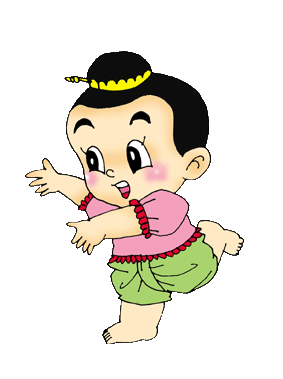 นักเรียนเห็นด้วยกับคำกล่าวข้างต้นหรือไม่         ให้นักเรียนทำวงกลมล้อมรอบ ความคิดเห็น ที่ตรงกับตนเอง  ให้ใช้เหตุผลประกอบคำอธิบาย ที่สมเหตุสมผล สอดคล้องกับความคิดเห็นนั้น ด้วยตัวบรรจงครึ่งบรรทัดความคิดเห็นคล้อยตาม        ความคิดเห็นโต้แย้ง          ความคิดคล้อยตามและโต้แย้งคำถามข้อ ๑๒										๕  คะแนน          จาก นิทาน  นักเรียนสรุปความรู้ ความคิด เป็นผังความคิด  ออกแบบการนำเสนอด้วยตนเอง  ด้วยตัวบรรจงครึ่งบรรทัด ข้อคำตอบข้อคำตอบข้อคำตอบข้อคำตอบข้อข้อความใช่ไม่ใช่๑ลูกแกะมีความเฉลียวฉลาดมากกว่าสัตว์ชนิดอื่น๒ลูกแกะกระโดดลงเล่นน้ำอย่างสนุกสนานตัวเดียว๓สุนัขป่าโกรธให้ลูกแกะเพราะทำให้น้ำขุ่น๔การโต้เถียงของสัตว์ เกิดจาก การแย่งอาหาร๕ลูกแกะไม่กลัวหมาป่า ๖จากถ้อยความตรงกับสุภาษิตว่า หนีเสือปะจระเข้๗มารยาสาไถย มีตัวสะกดแม่กนและเกยตามลำดับ๘คำ   นที    เป็นอักษรนำ๙คำ  ไซร้  เป็นคำควบกล้ำ๑๐คนแข็งแรงย่อมชนะคนที่อ่อนแอกว่าเสมอข้อข้อคิดหมาป่าหมาป่าอุปนิสัยพฤติกรรมในเรื่องที่อ่านลูกแกะลูกแกะอุปนิสัยพฤติกรรมในเรื่องที่อ่านคำบทสนทนาสนุกสนาน.................................................................................................................................................................................................................................................................ฤดี...............................................................................................................................................................................................................................................................มารยา..............................................................................................................................,................................................................................................................................ปรากฏ.................................................................................................................................................................................................................................................................คนพาล..............................................................................................................................................................................................................................................................ที่ตอนที่ข้อความคำตอบ๑๑มีสัตว์อะไรบ้าง................................................................................................................................................................................๒๒เพราะเหตุไรหมาป่าจึงโกรธลูกแกะ................................................................................................................................................................................๓๒พยางค์อักษรต่ำ................................................................................................................................................................................๔๓คำที่หมายถึง น้ำ................................................................................................................................................................................๕๓คำที่ประสมสระ  อะ................................................................................................................................................................................๖๔คำควบกล้ำ................................................................................................................................................................................๗๔คำสระประสม................................................................................................................................................................................๘๕จำนวนพยางค์................................................................................................................................................................................๙๕คำที่สะกดไม่ตรงมาตรา................................................................................................................................................................................๑๐๖คำที่มีทัณฑฆาต................................................................................................................................................................................ความคิดเห็นคล้อยตามความคิดเห็นโต้แย้ง..........................................................................................................................................................................................................................................................................................................................................................................................................................................................................................................................................................................................................................................................................................................................................................................................................................................................................................................................................................................................................................................................................................................................................................................................................................................................................................................................................................................................................................................................................................................................................................................................................................................................................................................................................................................................................................................................................................................................................................................